MVTV Wireless Email Account Set Up for Android Mobile DevicesSettings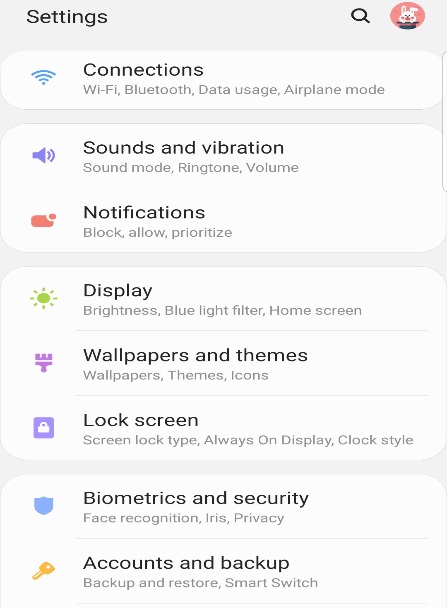 Select “Accounts and backup”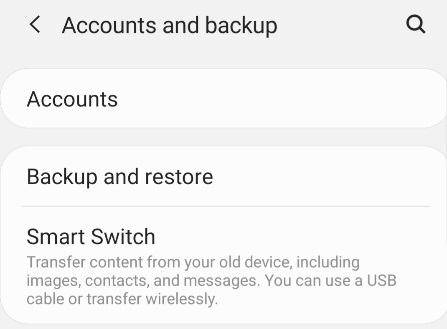 Accounts and backupSelect “Accounts” 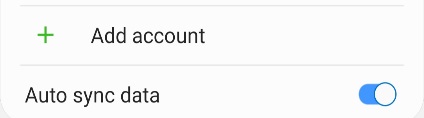 AccountsSelect “Add account”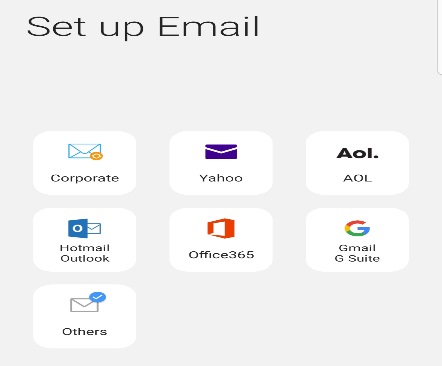 Set up EmailSelect “Others”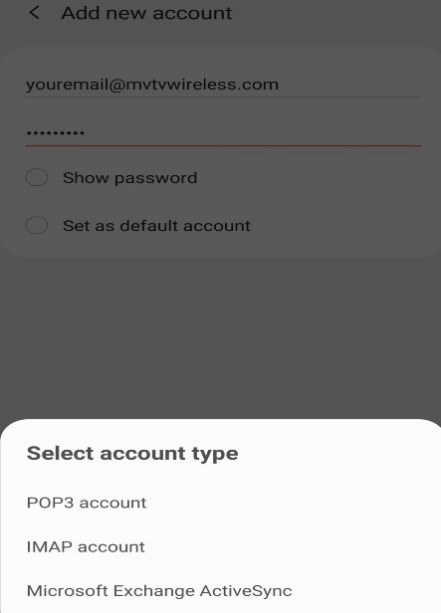 Add new accountEnter – “Your MVTV Wireless Email Address”Enter – “Your MVTV Wireless Email Password”Select account typeSelect “POP3 account”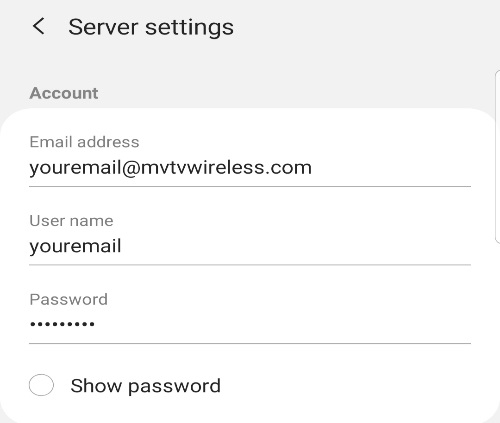 AccountEnter “Your MVTV Wireless Email Address”Enter “User name (beginning of email address)Enter “Your MVTV Wireless Email Password”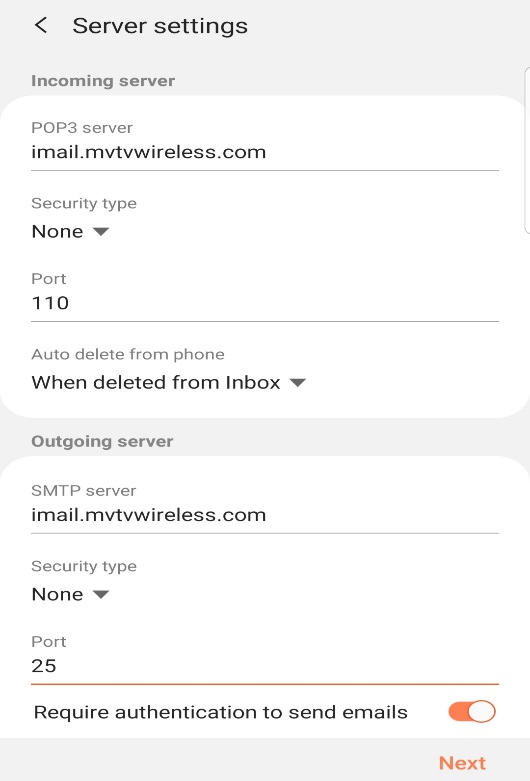 Incoming ServerPOP3 Server – imail.mvtvwireless.comSecurity type – NonePort 110Auto delete from phone – choose from menuOutgoing Server SettingsSMTP Server – imail.mvtvwireless.comSecurity type – nonePort 25Select “Next” 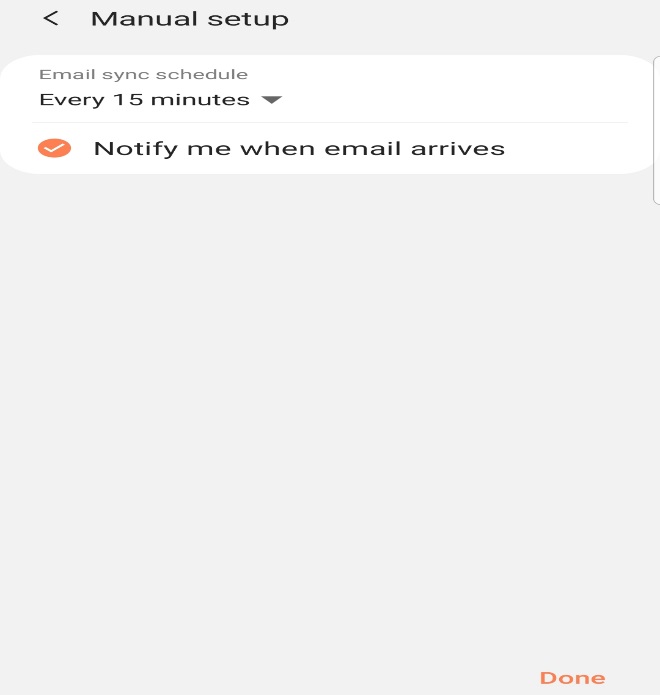 Manual SetupSelect your sync schedule optionSelect “Done”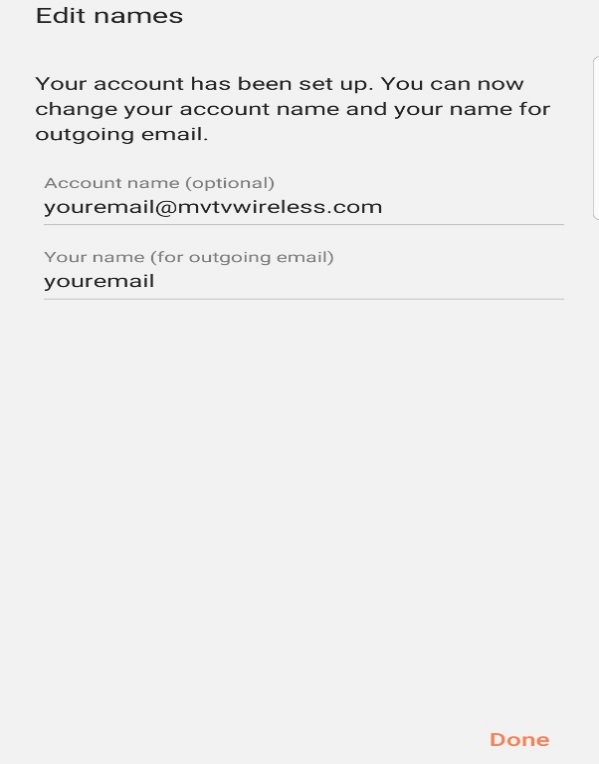 Edit NamesEdit account name Select “Done”Your MVTV Wireless account in now active on your Android device!